SOLICITAÇÃO DE VISTO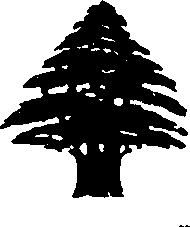 Informações Pessoais(Favor preencher os dados com letra de forma ou a máquina)Documento de ViagemInformações sobre a solicitaçãoEu, abaixo assinado, afirmo que as informações acima declaradas são exatas e me responsabilizo por quaisquer informações que não seja verídica./	/Ass.  	Nome Completo:Nome Completo:Nome e sobrenome do pai:Nome e sobrenome do pai:Nome e sobrenome da mãe:Nome e sobrenome da mãe:Data e lugar de nascimento:Data e lugar de nascimento:Estado civil:Profissão:Nacionalidade:Nacionalidade de origem:Endereço residencial (Rua.Al.Av.):	Cidade:Endereço residencial (Rua.Al.Av.):	Cidade:Estado:	Cep:	Tel:(	):Estado:	Cep:	Tel:(	):Endereço comercial (Rua.Al.Av.) :	Cidade:Endereço comercial (Rua.Al.Av.) :	Cidade:Estado:	Tel:(	):Estado:	Tel:(	):Passaporte N°:Local de expedição:Válido até:Data de expedição:Local de expedição:Válido até:Data de embarque:Data aproximada de entrada e saida do Libano:Pretende visitar outros países:Especifique:Pretende visitar outros países:Especifique:Motivo de Viagem:FamiliarTurismoTrabalhoTransitoDuração do Visto:1mês3 meses6 mesesTipo de Visto:1 entrada2 entradaVáriasRESERVADO PARA O SERVIÇO CONSULARRESERVADO PARA O SERVIÇO CONSULARVisto N°:Data:Tipo de Visto:Taxa recebida:Validade:N° do recibo:Numero de entradas:Responsável: 	Nome e assinatura